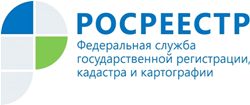 Управление Росреестра по Республике АдыгеяДачная амнистияДачной амнистией называют упрощенный порядок оформления прав граждан на земельные участки, жилые и садовые дома, гаражи и хозяйственные постройки. При этом не требуются разрешения на строительство и на ввод объекта в эксплуатацию. Дачная амнистия действует бессрочно. Оформить дом на земельном участке для ИЖС, ЛПХ или садоводства без уведомления о строительстве можно до 01.03.2026.На какие объекты недвижимости распространяется дачная амнистия?Земельные участкиВ отношении земельных участков, предоставленных гражданам до 31 октября 2001 года для ведения личного подсобного хозяйства, для индивидуального жилищного строительства, для индивидуального гаражного строительства, для ведения садоводства, огородничества, дачного хозяйства, «дачная амнистия» действует бессрочно.Оформить такие участки можно на основании любого документа, подтверждающего право гражданина на земельный участок. Например, это может быть акт органа государственной власти или органа местного самоуправления о предоставлении гражданину участка, акт (свидетельство) органа государственной власти о праве гражданина на участок. Основанием для кадастрового учета и регистрации права на земельные участки, предоставленные для ведения личного подсобного хозяйства, может являться выписка из похозяйственной книги, которую выдает орган местного самоуправления.Регистрация права собственности гражданина на земельный участок будет осуществлена независимо от вида права, на котором участок был предоставлен (на праве собственности, пожизненного наследуемого владения или постоянного (бессрочного) пользования), а также и в том случае, если в правоустанавливающем документе на земельный участок не указан вид права или нельзя его определить.Объекты ИЖСФедеральный закон от 02.08.2019 № 267-ФЗ "О внесении изменений в отдельные законодательные акты Российской Федерации" установил, что владельцы участков под ИЖС или личное подсобное хозяйство, на которых до 4 августа 2018 года началось строительство (реконструкция) объекта индивидуального жилищного строительства, вправе до 1 марта 2021 года направить в уполномоченные на выдачу разрешений на строительство органы уведомление о планируемом строительстве или реконструкции объекта.Если строительство дома началось после 4 августа 2018 года, то в данном случае в обязательном порядке действует уведомительная процедура. То есть кадастровый учет и регистрация прав осуществляется на основании правоустанавливающего документа на земельный участок и технического плана, который подготавливается на основании уведомления о планируемом строительстве и уведомления об окончании строительства, направленных в уполномоченный на выдачу разрешений на строительство орган исполнительной власти или орган местного самоуправления.Если до 4 августа 2018 года получено разрешение на строительство, то направление уведомления о планируемом строительстве не требуется. По завершении строительства застройщик направляет в уполномоченный орган уведомление об окончании строительства с приложением технического плана.Хозяйственные постройкиДля постановки на учет и оформления права на гараж или хозяйственную постройку в Росреестр представляются два документа:- правоустанавливающий документ на земельный участок, на котором расположен объект недвижимости. Если право на земельный участок зарегистрировано, то представление правоустанавливающего документа на земельный участок в Росреестр не требуется;- технический план объекта недвижимости.При этом сведения в техническом плане объекта недвижимости указываются на основании декларации (Форма декларации утверждена Приказом Минэкономразвития России от 18.12.2015 N 953), составленной и заверенной правообладателем земельного участка.Размер государственной пошлиныЗа государственную регистрацию права собственности физического лица на земельный участок, предназначенный для ведения личного подсобного, дачного хозяйства, огородничества, садоводства, индивидуального гаражного или индивидуального жилищного строительства, либо на создаваемый или созданный на таком земельном участке объект недвижимого имущества предусмотрена государственная пошлина в размере 350 рублей.--------------------------------------Контакты для СМИ:Пресс-служба Управления Росреестра по Республике Адыгея (8772)56-02-4801_upr@rosreestr.ruwww.rosreestr.gov.ru385000, Майкоп, ул. Краснооктябрьская, д. 44